Nested Tri-Flex Loop™ WorksheetAny number of Tri-Flex Loops can be grouped to reduce installation space requirements.  There are several factors to consider during the layout design. By completing this sheet, we will be able to determine the necessary factory modifications required to the outer Tri-Flex Loops in order to assure each is free to move as required.  If there are other obstructions (i.e. framing or equipment) their location should also be noted on the sketch.  The “A” and “B” dimensions will be provided by Flex-Hose Co., all other information is to be completed by the Engineer or Contractor. SPECIAL NOTE: L1A is always the innermost Tri-Flex Loop.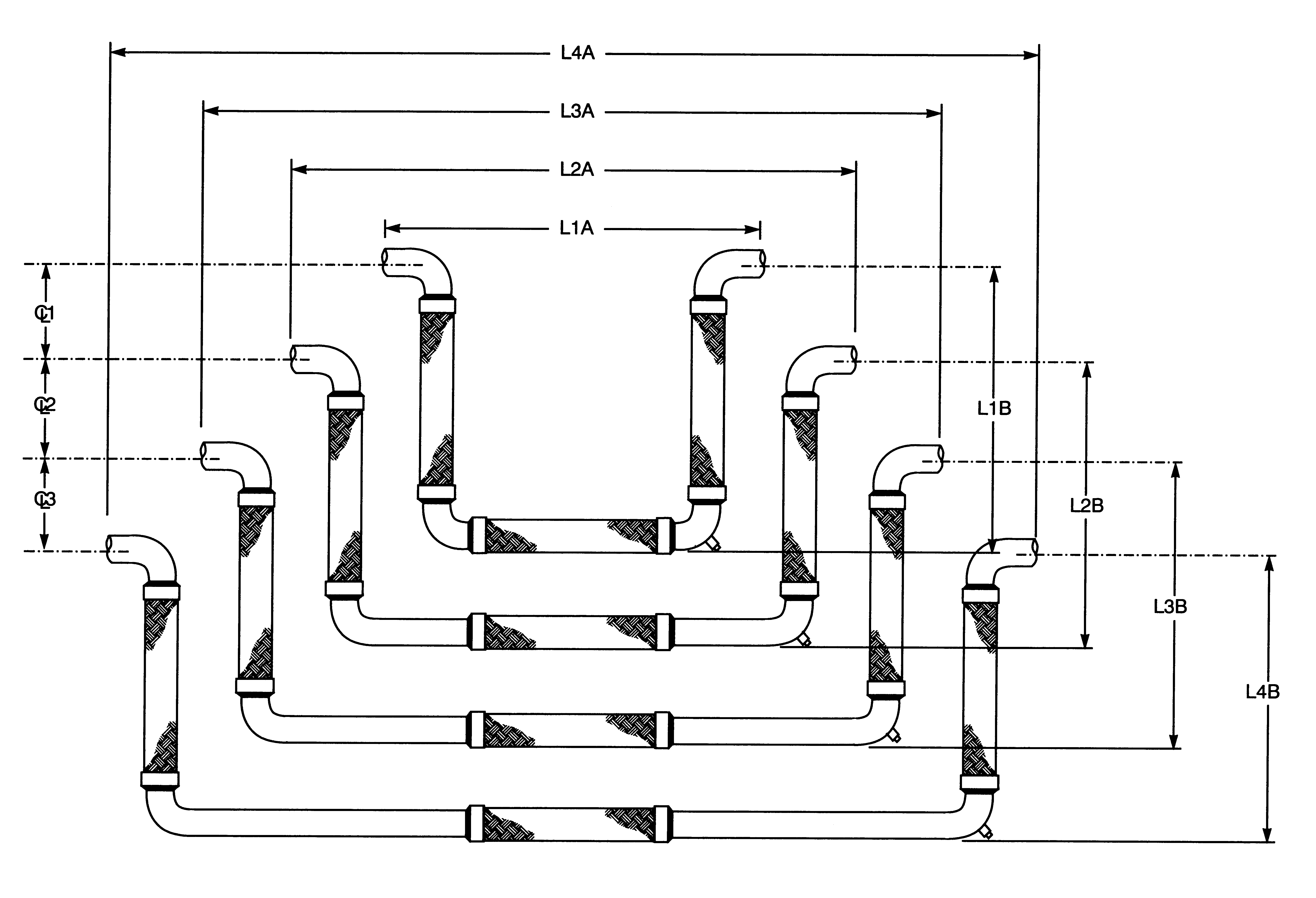 Location of nest and any special notes:TagPipe SizeEnd FittingMediaMovementMaximum ServiceMaximum ServiceInsulation Thickness“A”End to End“B” Center of Pipe to Bottom of  Tri-Flex LoopCenterline Distance Between Pipe LinesTagPipe SizeEnd FittingMediaMovementTemp °FPSIInsulation Thickness“A”End to End“B” Center of Pipe to Bottom of  Tri-Flex LoopCenterline Distance Between Pipe LinesL1AL1BCL1L2AL2BCL2L3AL3BCL3L4AL4BCustomerProjectEngineerArchitectInquiry or P.O.#